Stichting Micara  Inschrijvingsnummer K.v.K. te ’s Gravenhage: 2717580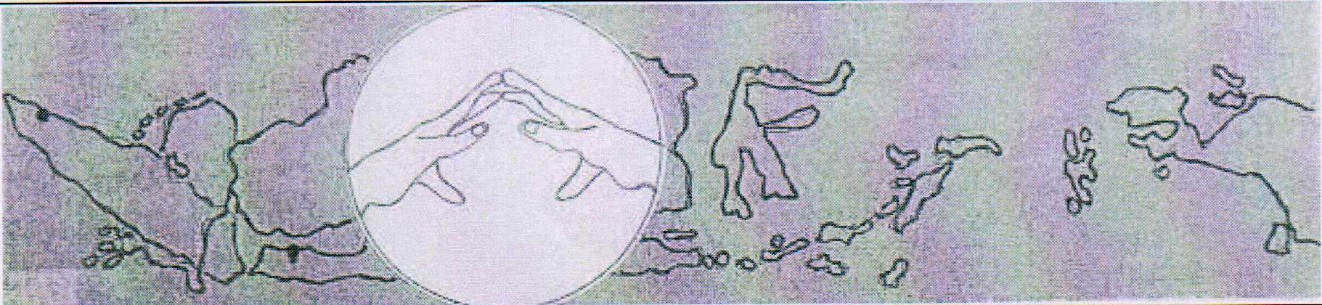 Nieuwsbrief nummer 33, december 2017Geachte donateur / belangstellende,Het heeft even geduurd tot u deze nieuwsbrief weer van ons ontvangt, maar onze inzet met samenwerkingspartner Karina Kas in Yogyakarta is intussen onverminderd doorgegaan. Voordat wij verder gaan met onze berichtgeving willen wij u graag van harte bedanken voor uw praktische ondersteuning van de projecten ter plekke in Indonesië.BiogasprojectVan familie Visser uit Groningen en familie Salverda uit Zoetermeer mochten wij een prachtig bedrag ontvangen, waardoor het mede mogelijk wordt gemaakt om twee biogasinstallaties voor gebruik door arme families te kunnen bouwen. Voordat de installaties geplaatst worden, worden door Karina Kas zorgvuldig de families uitgekozen die aan dit project kunnen meedoen. Een belangrijke randvoorwaarde is dat zij de koeien die de benodigde mest aanleveren goed kunnen onderhouden. Omdat het soms om arme families gaat die zelf geen koe kunnen bekostigen, heeft Stichting Micara aan Karina Kas voorgesteld een bijdrage voor aankoop bij te dragen.  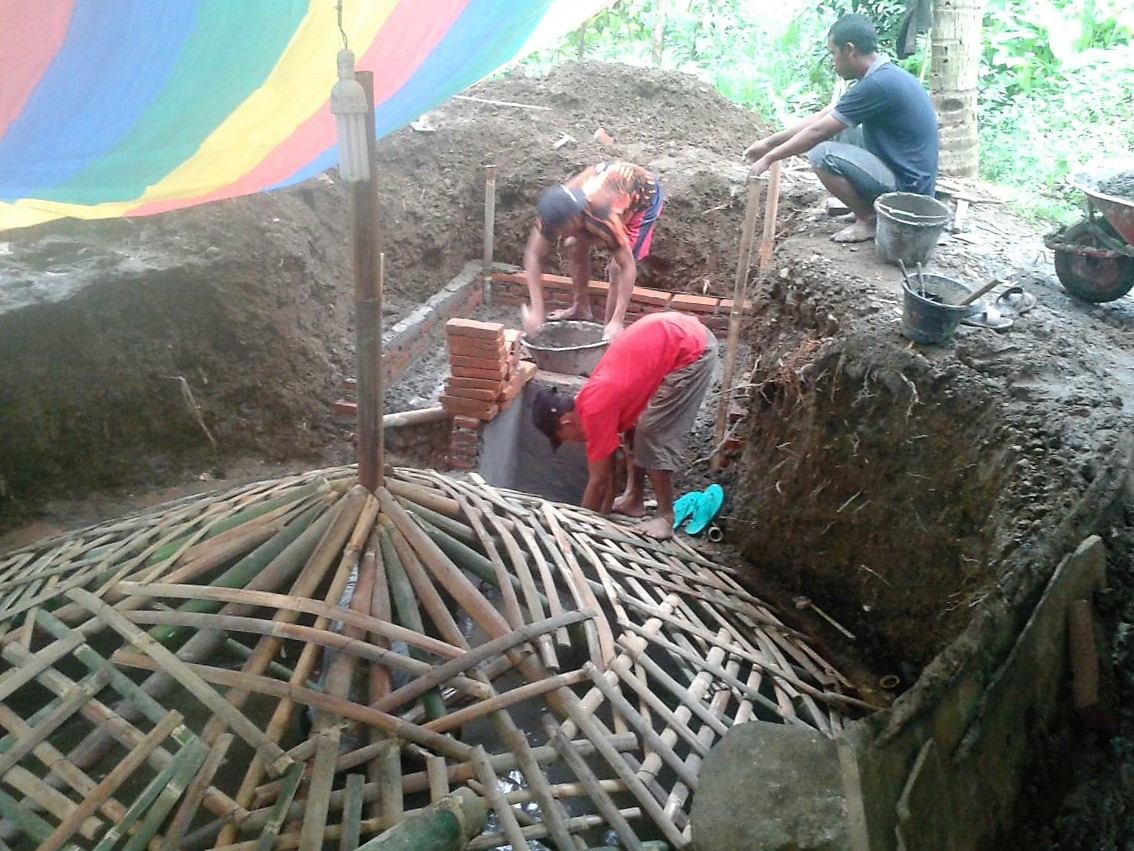 Foto: aanleg van een biogasinstallatie in dorpje ten noorden van Yogyakarta1Project ondersteuning schoolgang kinderenKarina Kas heeft aangegeven dat in Indonesië weinig jongeren goed op landbouw- en ambachtswerk zijn voorbereid door uitval in het op de werkpraktijk gerichte beroepsonderwijs. Speciaal voor dit praktijkonderwijs bestaat in Indonesie de zgn. Sekolah Menengah Kejuruan (SMK), te vergelijken met het Nederlands Middelbaar Beroeps Onderwijse (MBO).De SMK bouwt voort op het basisonderwijs en voorbereidend onderwijs. Wij zijn blij dat onder de 31 leerlingen, die door Karina Kas voor ondersteuning gedurende het schooljaar 2017 - 2020 aan ons zijn voorgedragen zich veel leerlingen bevinden die het beroepsonderwijs op de SMK volgen. Een lijst met alle 31 namen sluiten wij als bijlage bij deze nieuwsbrief in. 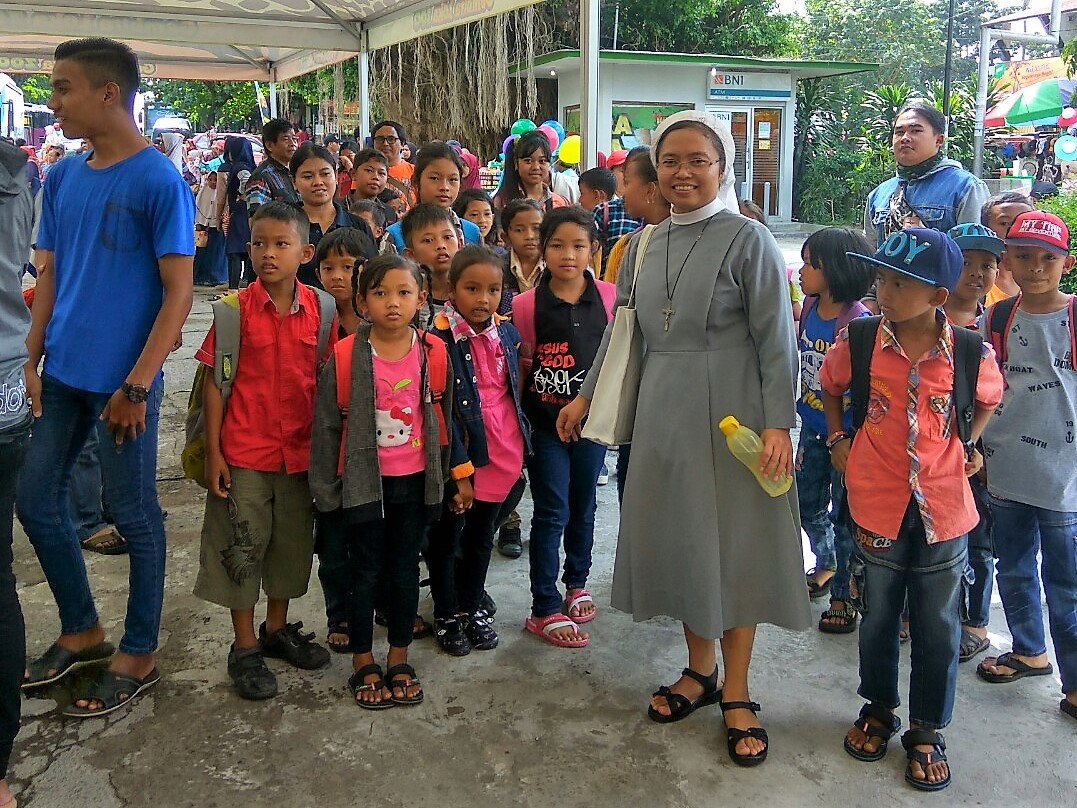 Foto: Een keer per jaar bieden vrijwilligers van Karina Kas een gezamenlijke ontspanningsactiviteit aan voor schoolkinderen uit arme dorpsfamilies, waaronder een aantal door Stichting Micara ondersteunde kinderen. Hier zijn zij te zien voor de ingang van dierentuin “Gembira Loka” in Yogyakarta.Tot slotWij wensen u allen “Prettige feestdagen 2017/2018” en hopen dat u uw ondersteuning ook in het komende jaar wil blijven voortzetten !MICARA = MITRA MANCANEGARA = VRIENDEN IN HET BUITENLANDp/a Enclaveberg 122a, 4708 EC  Roosendaal, NederlandTel. + 31 (0) 165548683, email: mpattimahu@home.nlABN/AMRO rek.nr. IBAN NL 36 ABNA 0528690264Stichting MICARA heeft bij de belastingdienst de zgn. ANBI-status. Dit betekent dat inkomsten uit giften zijn vrijgesteld van belastingheffing2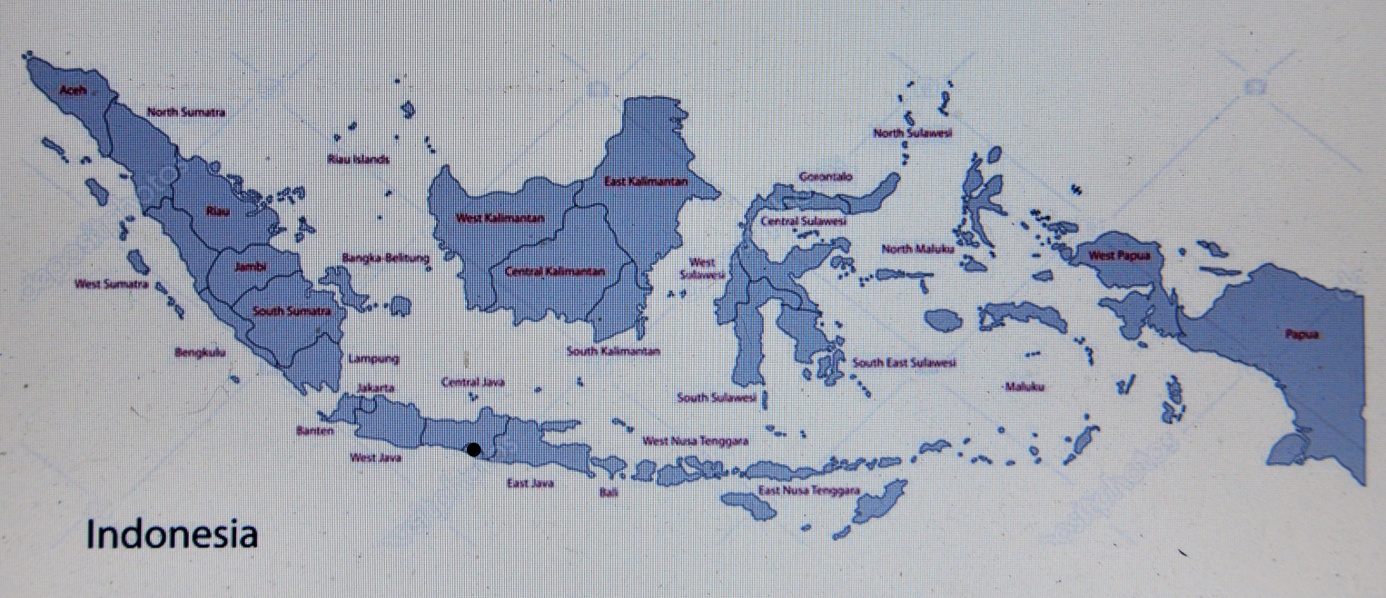 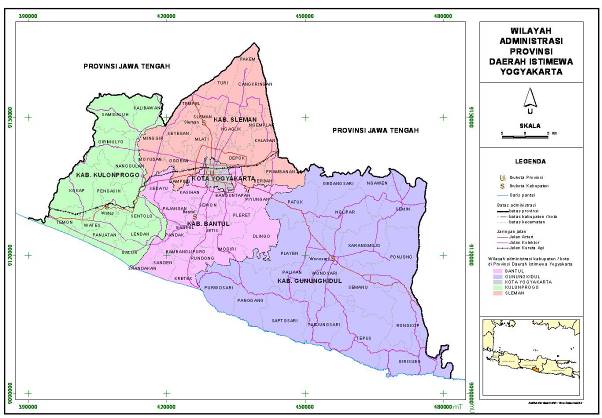                                               Dorpen Gayam en Gayamharjo in het district Prambanan /  Sleman Dorpen Dawung en Serut in het district Gedangsari /  Gunung        KidulDaftar Calon Penerima Beasiswa Sticthing MICARADaftar Calon Penerima Beasiswa Sticthing MICARADaftar Calon Penerima Beasiswa Sticthing MICARAPeriode 2017 - 2020NoNama Lengkap Alamat Sekolah Kelas 1Taufik Hidayat Gayam, 005/007, Gayamharjo, Prambanan, Sleman, DIY.SMP N 3 PrambananX2Dominicus Catur Tirto, Gayamharjo, Prambanan, Sleman, DIY.SMK Kristen 1 Klaten XI3Elham Dwi Saputra Gayam, 005/007, Gayamharjo, Prambanan, Sleman, DIY.SMP Pangudi Luhur, Gantiwarno IX4Muhammad Azis Gayam, 005/007, Gayamharjo, Prambanan, Sleman, DIY.SMP Pangudi Luhur, Gantiwarno XIII5Robertus Galih Anggito Gayam, 005/007, Gayamharjo, Prambanan, Sleman, DIY.SMK Kristen 1 Klaten XII6Hesti Novita SariGayam, 005/007, Gayamharjo, Prambanan, Sleman, DIY.SMP N 3 PrambananXIII7Tri Rahayu Gayam, 005/007, Gayamharjo, Prambanan, Sleman, DIY.SMK Muhamadiyah PrambananX8Alif Mustachim Gayam, 005/007, Gayamharjo, Prambanan, Sleman, DIY.SMK Muhamadiyah PrambananXII9VC. Dimas Krisna Jati Ngekong, Gayamharjo, Prambanan, Sleman, DIY.SMK Leonardo Klaten X10Antonius Yulianto Gayam, 005/007, Gayamharjo, Prambanan, Sleman, DIY.SMP Pangudi Luhur, Gantiwarno IX11Alia Sri Agustin Gayam, 005/007, Gayamharjo, Prambanan, Sleman, DIY.SMP N 3 PrambananVIII12Febrianus Krisna Wicaksono Magirsari, Rt 006/Rw 007, Gayamharjo, Prambanan, Sleman, DIY.SMP Pangudi Luhur, Gantiwarno VII 13Anggi Sari Kusumaningtyas Magirsari, Rt 006/Rw 007, Gayamharjo, Prambanan, Sleman, DIY.SMK Yapemda Klaten XI14Agustinus Erdi Kurniawan Gambir Sawit, Rt 01/ Rw 08, Gayamharjo, Prambanan, Sleman, DIY.SMK N 1 Kalasan XI15Riki Alamsah Gambir Sawit, Rt 01/ Rw 08, Gayamharjo, Prambanan, Sleman, DIY.SMP N 3 PrambananVII16Eko Sugiyanto Gayam, 005/007, Gayamharjo, Prambanan, Sleman, DIY.SMK Kristen 1 Klaten X17Rina Lestari Gambir Sawit, Rt 01/ Rw 08, Gayamharjo, Prambanan, Sleman, DIY.SMK Muhamadiyah PrambananXII18Natalia Ika Kurnia Putri Jali, Rt 010/ Rw 004, Gayamharjo, Prambanan, Sleman, DIY.SMK Kristen 2 Klaten XI19Fransiska WulandariNgekong, Gayamharjo, Prambanan, Sleman, DIY.SMP Pangudi Luhur, Gantiwarno IX20Agus Ngekong, Gayamharjo, Prambanan, Sleman, DIY.SMK Kristen 1 Klaten X21Redianto Magirsari, Rt 006/Rw 007, Gayamharjo, Prambanan, Sleman, DIY.SMK Kristen 1 Klaten XI22Henrikus Aditia Widi Utama Dawung, Rt 016/ Rw 003, Serut, Gedangsari, Gunung Kidul, DIY.SMK Leonardo Klaten XI23Wiwin Dawung, Rt 016/ Rw 003, Serut, Gedangsari, Gunung Kidul, DIY.SMK Wonosari XII24Ardian Pradana Dawung, Rt 016/ Rw 003, Serut, Gedangsari, Gunung Kidul, DIY.SMK Leonardo Klaten X25PonimanDawung, Rt 016/ Rw 003, Serut, Gedangsari, Gunung Kidul, DIY.SMK Kristen 1 Klaten XII26Benedicta Leoni Anik Wangon, Rt 20/ Rw 40, Serut, Gedangsari, Gunungkidul, DIY.SMK Leonardo Klaten X27Dominicus Andri Wahyudi Dawung, Rt 015/ Rw 003, Serut, Gedangsari, Gunung Kidul, DIY.SMK 45 Wonosari XII28Tobi Ariyanto Dawung, Rt 016/ Rw 003, Serut, Gedangsari, Gunung Kidul, DIY.SMK 45 Wonosari XII29Wahyu Aprilia Tri Lestari Dawung, Rt 015/ Rw 003, Serut, Gedangsari, Gunung Kidul, DIY.SMK Muhadiyah Wonosari XI30Anastasia Sri Lestari Wangon, Rt 20/ Rw 40, Serut, Gedangsari, Gunungkidul, DIY.SMK Kristen 2 Klaten XII31Ristika Putri Dawung, Rt 015/ Rw 003, Serut, Gedangsari, Gunung Kidul, DIY.SMK Kristen 2 Klaten XII